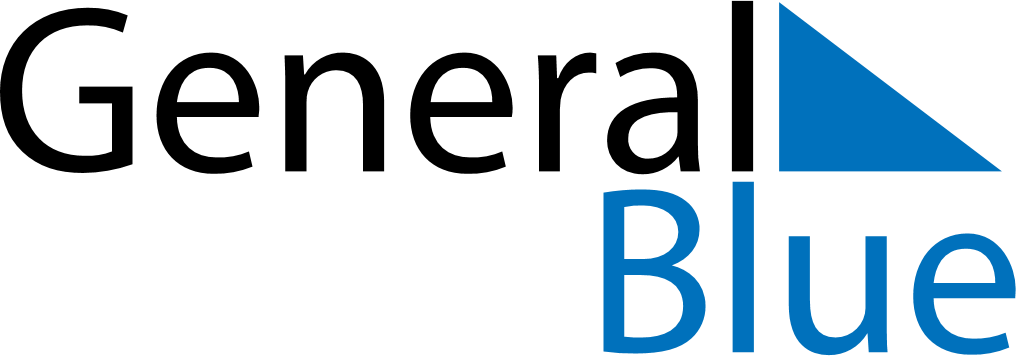 February 2021February 2021February 2021February 2021BrazilBrazilBrazilMondayTuesdayWednesdayThursdayFridaySaturdaySaturdaySunday1234566789101112131314CarnivalCarnival15161718192020212223242526272728